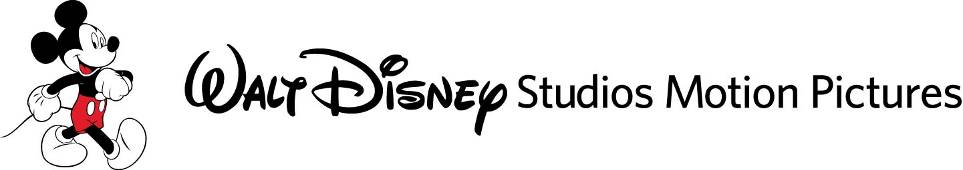 HADİ GİDELİM(Onward)Gösterim Tarihi:	11 Eylül 2020Dağıtım:				UIP FilmcilikYapımcı:				Kori RaeYapım:				Disney • PixarYönetmen:			Dan ScanlonSeslendirenler:		Tom Holland, Chris Pratt, Octavia Spencer, Julia Louis Dreyfus1- Eskiden dünya sihirliydi ama zaman değişti… İki Elf erkek kardeş, dünya üzerinde hala sihrin var olup olmadığını keşfetmek için sıra dışı bir yolculuğa çıkıyor... Pixar Animasyon Stüdyoları‘nın yepyeni, orijinal, uzun metrajlı bu  animasyon filmi, Dan Scanlon tarafından yönetildi ve prodüksiyonu ise Kori Rae tarafından yapıldı. Hadi Gidelim, 03 Nisan 2020’de sinemalarda!2- Hadi Gidelim, babalarını çok küçük yaşta kaybeden iki genç elf kardeşin hikayesini konu ediyor. Kardeşler, hatırlamakta zorlandıkları ve çok özledikleri babaları ile son bir gün geçirme fırsatlarının olduğunu öğrenirler. Dünyada var olan bir büyü, onların babaları ile kavuşmalarını sağlayacaktır. Kardeşler, bu fırsatı kaçırmamak için ne yapıp edip büyüye sahip olmanın yolunu bulmalıdır. Kendilerini zorlu bir mücadeleye sokan kardeşler, büyüye ulaşıp babalarını son bir kez görebilme imkanını bulabilecekler midir?